SAIPEM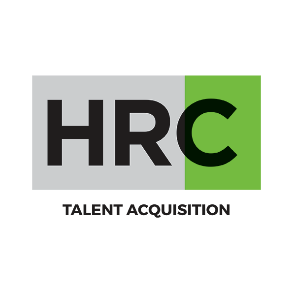 STAGE ELECTRICAL ENGINEERSaipem è un Global Solution Provider, leader nel settore dell’energia e delle infrastrutture, un partner affidabile per i clienti, in grado di identificare e creare soluzioni tecnologiche e sostenibili capaci di creare valore durante l’intero ciclo dei progetti a partire dalla loro fase di fattibilità.Operiamo da più di 60 anni in 72 paesi, con una workforce di oltre 32.000 dipendenti di 115 nazionalità, attraverso una struttura capillare fatta per poter rispondere con flessibilità alle necessità locali ed alle sfide di sostenibilità svolgendo  un ruolo attivo nella vita economica e ambientale di ogni area in cui operiamo.Saipem è alla ricerca di laureati dotati di spirito d'iniziativa, energia e passione per intraprendere un viaggio nell’eccellenza professionale in un contesto dinamico ed internazionale.PosizioneRicerchiamo una Risorsa, che verrà inserita in Stage all'interno del Dipartimento Electrical Engineering della Divisione Onshore E&C.AttivitàNello specifico, la Risorsa verrà coinvolta nelle seguenti attività/progetti:ATTIVITA'-1: GENERAZIONE DEI SINGLE LINE ELETTRICI IN SPEL (SMART PLANT ELECTRICAL)L’attività di generazione dei single line diagram elettrici in SPEL  si pone nel quadro di una sempre crescente integrazione dei tool di design con la produzione disegni.L’attività consiste nello sviluppare una metodologia operativa in SPEL in grado di creare single line diagram “smart”, ovvero con link tra simboli ed equipment modellati nel database, con immediato accesso alle proprietà e caratteristiche elettriche dei vari componenti.L’attività richiederà una introduzione a SPEL, in termini sia di technicality dell’uso del software sia di procedure SAIPEM, e l’individuazione dei requisiti contrattuali più frequenti da parte dei CLIENTI FINALI.L’obiettivo è sviluppare una metodologia che permetta di creare i single line già al termine della fase di ingegneria for construction, senza disruption tra la fase di modellazione in spel e la fase di generazione dei single line: per ottenere questo obiettivo si dovrà identificare come configurare e popolare correttamente il database e la libreria di simboliATTIVITA'-2: LIBRERIA DEI PESI DEI TRASFORMATORIL’attività di creazione di una libreria di pesi di trasformatori si colloca nel più ampio ambito di centralizzazione dei dati di ingegneria, finalizzata sia a fornire un rapido accesso a dati preliminari nelle fasi iniziali di design, sia ad alimentare attività predittive quali stime di costo di equipment.L’attività consisterà nel raccogliere dati di progetti passati ed in corso ed uniformarli in un template standardizzato in modo da rimuovere errori dovuti a diverse interpretazioni di uno stesso dato: il peso dei vari componenti del trasformatore dovrà essere definito in modo univoco, a valle di approfondimenti che richiederanno interazioni con Vendor.RequisitiLaurea triennale/magistrale in Ingegneria ElettricaFormazione base su progettazione di Sistemi Elettrici di Distribuzione;Capacità di analisi;Familiarità con l'uso di software computazionali ed analisi dati;Buona conoscenza della lingua inglese;Nice to have: Conoscenza di SPEL o altri Software commerciali per dimensionamento Cavi (es AVEVA Electrical, AMPERS ect).Sede: San Donato Milanese
Contratto: Stage extracurriculare 6 mesi con rimborso spese + mensa aziendaleI candidati ambosessi (L.903/03) sono invitati a leggere l’informativa sulla privacy (art. 13, D. Lgs. 196/03 ed art. 13 GDPR 679/16) PER CANDIDARSI INVIARE IL PROPRIO C.V. A (entro il 30/12/2020):  https://go0.it/0eXje 